「瓷麗」無法擋                                         班級：              姓名：地點大搜索：請將代號填入地圖的框框中。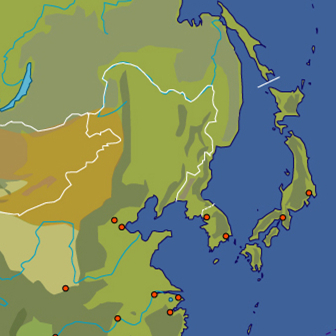 日本伊萬里瓷器明代青花瓷高麗青瓷瓷器對對碰：請分辨下列作品為哪種展覽中的作品，將號碼填入表格中。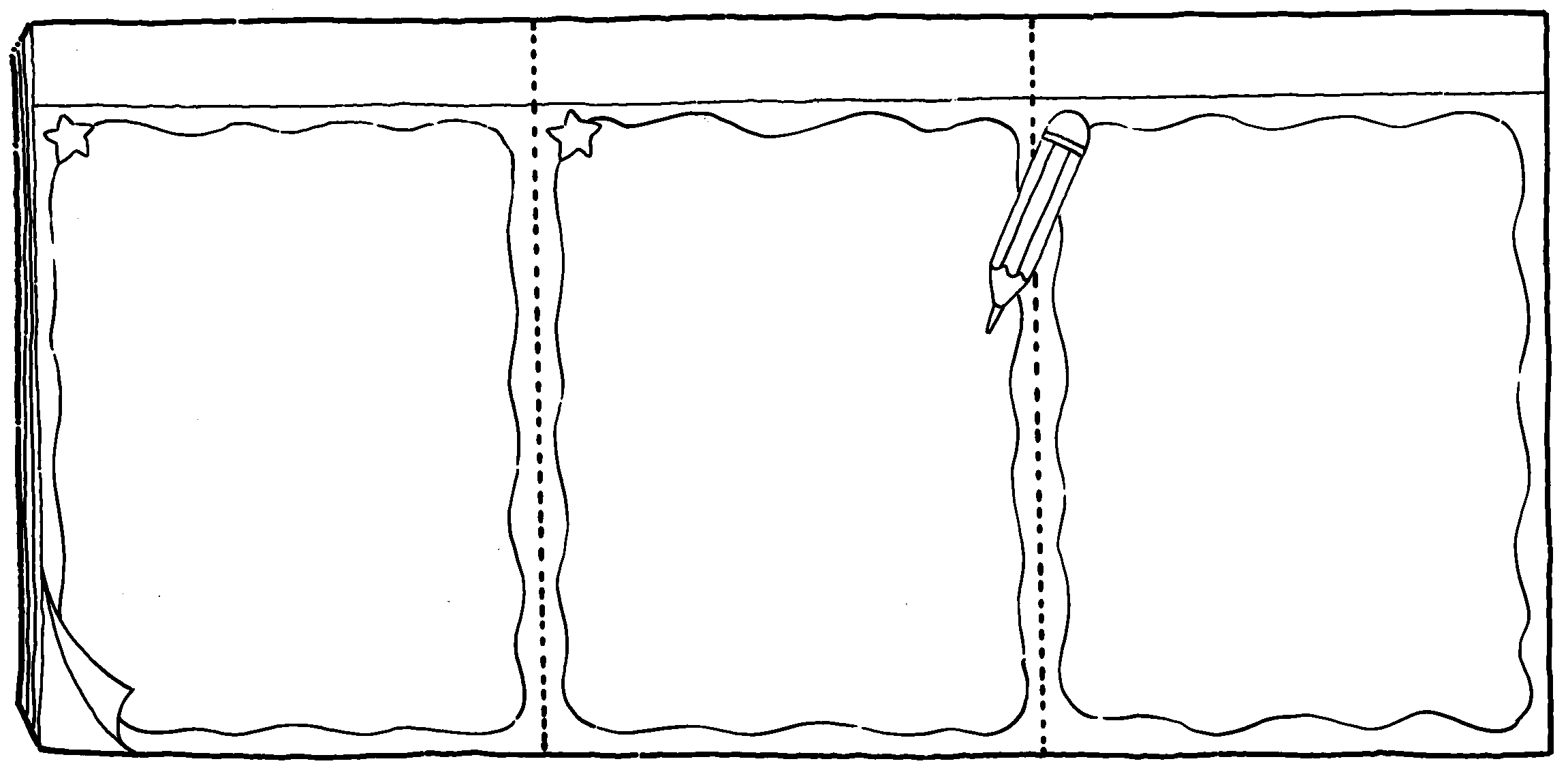 瓷器我最懂：請用簡單幾句話來描述下列瓷器展覽作品的特色。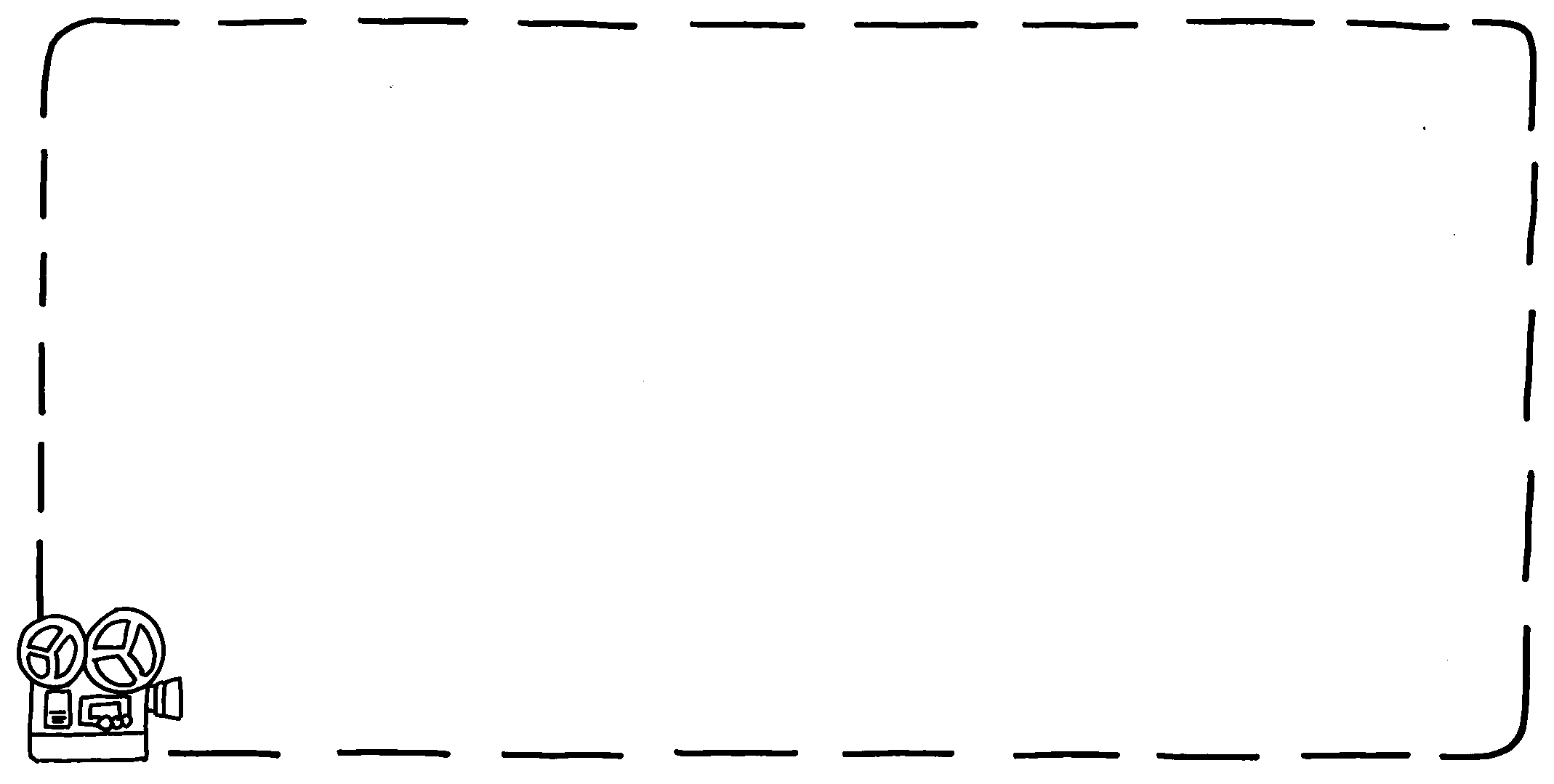 4.小小設計家：請設計一件瓷器，寫出瓷器的功能及幫它命名，要記得著色唷！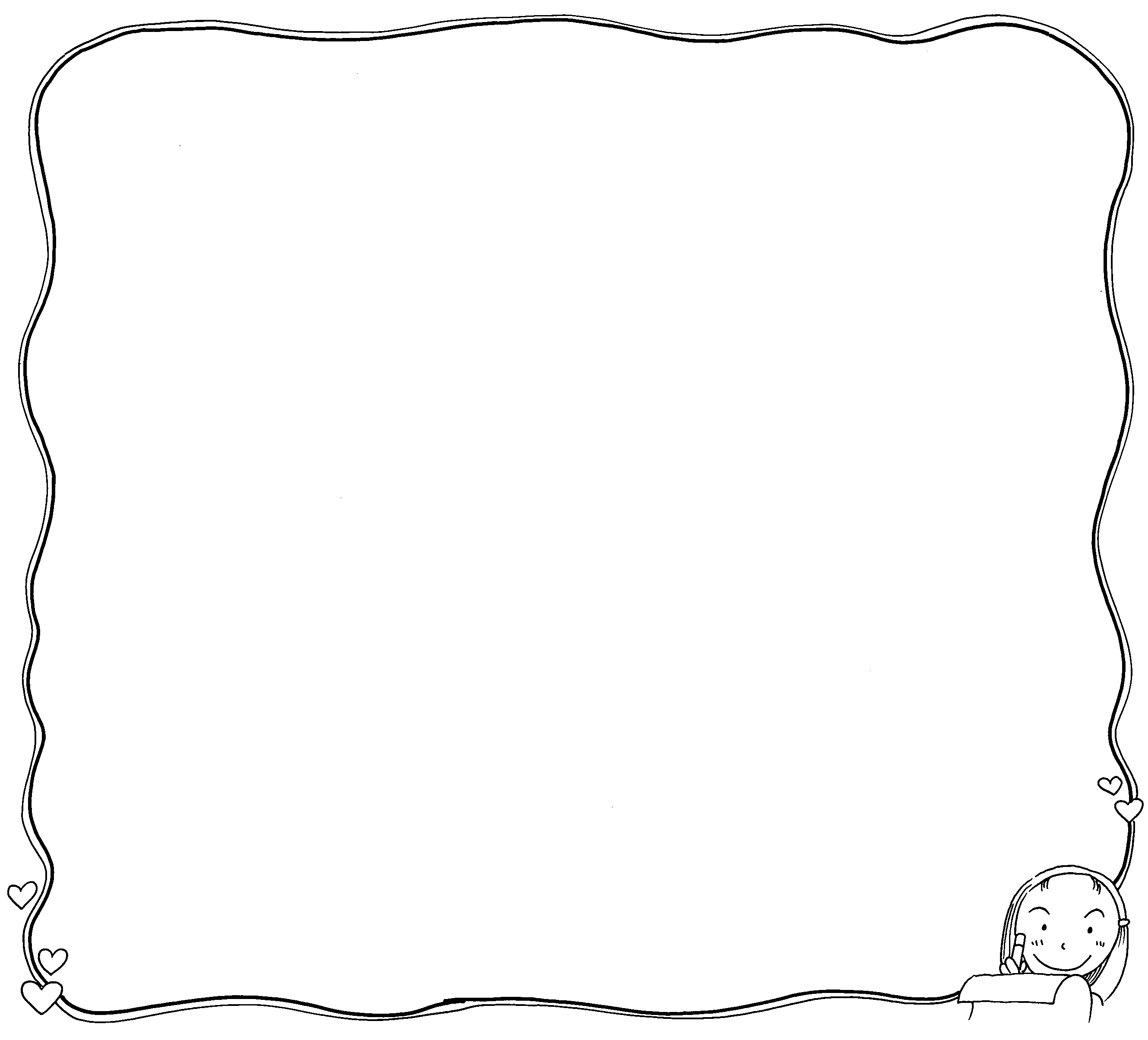 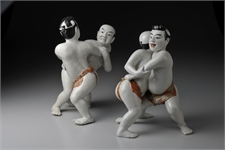 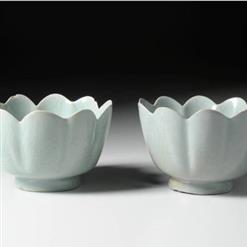 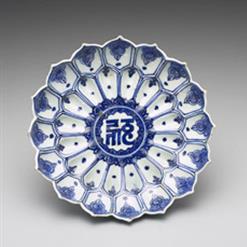 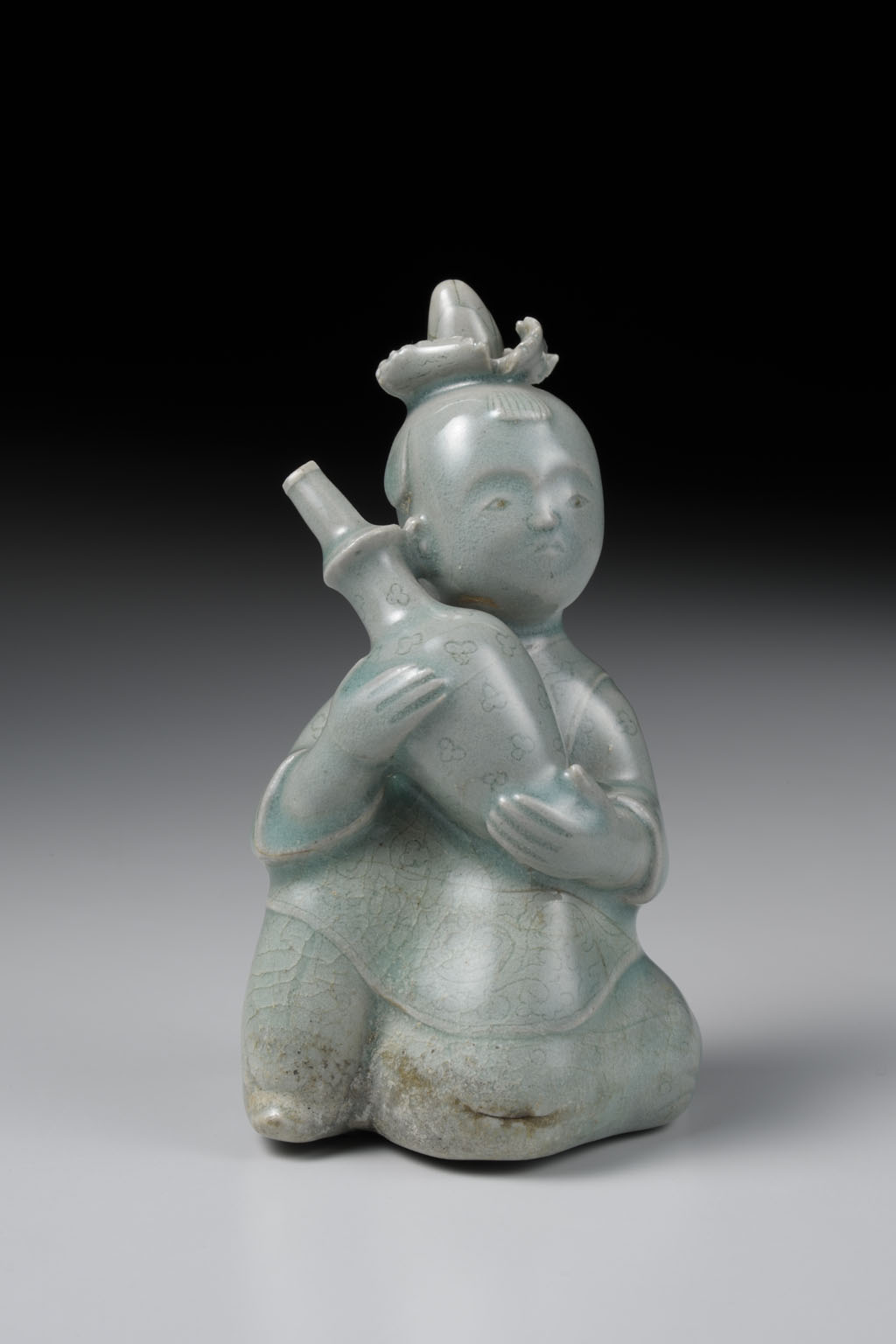 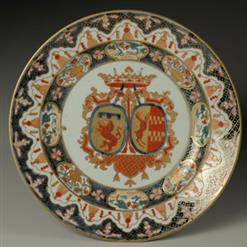 ⑥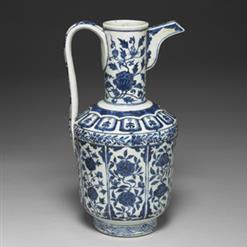 ⑦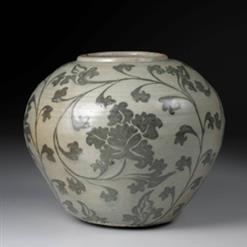 ⑧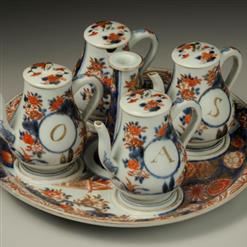 